КОНТРОЛЬНО - СЧЕТНАЯ КОМИССИЯ 
ЯКОВЛЕВСКОГО ГОРОДСКОГО ОКРУГАСТАНДАРТ ВНЕШНЕГО МУНИЦИПАЛЬНОГО ФИНАНСОВОГО КОНТРОЛЯ СФК КСО 2.2 «ПРОВЕДЕНИЕ ВНЕШНЕЙ ПРОВЕРКИ ГОДОВОГО ОТЧЕТА ОБ ИСПОЛНЕНИИ БЮДЖЕТА ЯКОВЛЕВСКОГО ГОРОДСКОГО ОКРУГА СОВМЕСТНО С ПРОВЕРКОЙ ДОСТОВЕРНОСТИ ГОДОВОЙ БЮДЖЕТНОЙ ОТЧЕТНОСТИ ГЛАВНЫХ АДМИНИСТРАТОРОВ БЮДЖЕТНЫХ СРЕДСТВ»Утвержден распоряжением председателяКонтрольно - счетной комиссииЯковлевского городского округаот 28 декабря 2020 года № 12   Строитель 2020 годСодержаниеПриложение 1.  Форма запроса о предоставлении информации.Приложение 2. Форма распоряжения председателя Контрольно-счетной комиссии Яковлевского городского округа о проведении внешней проверки годового отчета об исполнении бюджета.Приложение 3. Форма программы проведения внешней проверки годового отчета об исполнении бюджета Яковлевского городского округа.Приложение 4. Форма календарного рабочего плана проведения внешней проверки годового отчета об исполнении бюджета Яковлевского городского округа.Приложение 5. Форма уведомления о проведении внешней проверки годового отчета об исполнении бюджета Яковлевского городского округа.Приложение 6. Форма сопроводительного письма.1. Общие положения.Стандарт внешнего муниципального финансового контроля «Проведение внешней проверки годового отчета об исполнении бюджета Яковлевского городского округа совместно с проверкой достоверности годовой бюджетной отчетности главных администраторов бюджетных средств» (далее - Стандарт) подготовлен в соответствии с Бюджетным кодексом Российской Федерации (далее – БК РФ), Федеральным законом от 07 февраля 2011 года № 6-ФЗ «Об общих принципах организации и деятельности контрольно-счетных органов субъектов Российской Федерации и муниципальных образований» (далее – Закон № 6-ФЗ), Положением о Контрольно-счетной комиссии Яковлевского городского округа, утвержденным решением Совета депутатов Яковлевского городского округа от 19 ноября 2018 года № 2 (далее – Положение о КСК), Положением «О бюджетном устройстве и бюджетном процессе в Яковлевском городском округе», утвержденным решением Совета депутатов Яковлевского городского округа от 12 ноября 2018 года № 2 (далее – Положение о бюджетном устройстве и бюджетном процессе).Стандарт разработан с учетом Общих требований к стандартам внешнего государственного и муниципального контроля для проведения контрольных и экспертно-аналитических мероприятий контрольно-счетными органами субъектов Российской Федерации и муниципальных образований, утвержденных Коллегией Счетной палаты Российской Федерации (протокол от 17 октября 2014 г. № 47К (993)) и типового стандарта финансового контроля «Проведение внешней проверки годового отчета об исполнении местного бюджета совместно с проверкой достоверности годовой бюджетной отчетности главных администраторов бюджетных средств», утвержденного решением Президиума Союза МКСО (протокол заседания Президиума Союза МКСО от 30.11.2018 г. № 6 (63), п. 20.2.4).Стандарт устанавливает основные подходы к организации внешней проверки годового отчета об исполнении бюджета Яковлевского городского округа (далее - внешняя проверка) и экспертизе проекта решения Совета депутатов Яковлевского городского округа «Об исполнении бюджета Яковлевского городского округа» (далее – проект решения об исполнении бюджета) и обязателен к применению должностными лицами Контрольно-счетной комиссии Яковлевского городского округа (далее – КСК).1.4. Объекты внешней проверки: Управление финансов и налоговой политики администрации Яковлевского городского округа, организующее исполнение бюджета; главные администраторы бюджетных средств (далее - ГАБС).Основания и цели проведения внешней проверки годового отчета об исполнении бюджета и экспертизы проекта решения об исполнении бюджета Яковлевского городского округа за отчетный финансовый год.Основания проведения внешней проверки – статья 264.4, пункт 1 статьи 268.1 БК РФ, пункт 3 части 2 статьи 9 Закона № 6-ФЗ, Положение о КСК, Положение о бюджетном устройстве и бюджетном процессе.Цели внешней проверки: - определение соответствия годового отчета об исполнении бюджета Яковлевского городского округа (далее - годовой отчет) и годовой бюджетной отчетности ГАБС требованиям нормативных правовых актов по составу, содержанию и представлению; - определение достоверности показателей годового отчета и годовой бюджетной отчетности ГАБС; - определение эффективности использования средств бюджета Яковлевского городского округа. Цели экспертизы проекта решения об исполнении бюджета: - определение полноты и достоверности показателей проекта решения об исполнении бюджета и представленных одновременно с ним документов; - оценка соблюдения требований законодательства в процессе исполнения бюджета Яковлевского городского округа в отчетном финансовом году.3.Основные задачи внешней проверки и экспертизы проекта решения об исполнении бюджета Яковлевского городского округа за отчетный финансовый год.3.1. Основные задачи внешней проверки: а) проверка соответствия годового отчета/годовой бюджетной отчетности ГАБС (далее – бюджетная отчетность ГАБС) требованиям нормативных правовых актов по составу, содержанию и представлению; б) проверка соответствия плановых показателей, указанных в годовом отчете/бюджетной отчетности ГАБС, показателям решения Совета депутатов Яковлевского городского округа «О бюджете Яковлевского городского округа на очередной финансовый год и на плановый период» (далее – решение о бюджете) с учетом изменений, внесенных в ходе исполнения бюджета; в) проверка соответствия показателей годового отчета/бюджетной отчетности ГАБС данным бюджетного учета (обязательно - в случае выхода в проверяемую организацию); г) проверка соответствия данных бюджетного учета данным документов, являющихся основанием для осуществления операций (обязательно - в случае выхода в проверяемую организацию); д) проверка полноты и достоверности отчетности, представленной субъектами бюджетных правоотношений, отчетность которых является основой для формирования соответствующих показателей годового отчета/бюджетной отчетности ГАБС; соответствия отчетности указанных субъектов и соответствующих показателей годового отчета/бюджетной отчетности ГАБС; е) проверка соответствия фактических показателей исполнения бюджета, указанных в годовом отчете/бюджетной отчетности ГАБС, данным управления финансов и налоговой политики администрации Яковлевского городского округа; ж) проверка внутренней согласованности годового отчета и иных форм бюджетной отчетности/соответствующих форм бюджетной отчетности ГАБС; з) анализ соблюдения принципов и правил бухгалтерского учета, применяемых при подготовке годового отчета/бюджетной отчетности ГАБС (в том числе в части проведения инвентаризации); и) анализ системы внутреннего финансового контроля и внутреннего финансового аудита ГАБС, в том числе их результатов; к) формирование выводов о: наличии/отсутствии фактов неполноты годового отчета/бюджетной отчетности ГАБС (по результатам проверки по подпункту «а»); наличии/отсутствии фактов недостоверности показателей бюджетной отчетности/годового отчета (по результатам проверки по подпунктам «б»-«г»); наличии/отсутствии фактов, способных негативно повлиять на достоверность годового отчета/бюджетной отчетности ГАБС (по результатам проверки по подпунктам «д»-«и»).3.2. Основные задачи экспертизы проекта решения об исполнении бюджета: а) оценка соответствия проекта решения об исполнении бюджета и представляемых одновременно с ним документов и материалов требованиям нормативных правовых актов по составу и содержанию; б) оценка исполнения бюджета Яковлевского городского округа за отчетный финансовый год, анализ причин и последствий выявленных отклонений от показателей решения о бюджете, нарушений и недостатков; в) формирование выводов:о наличии/отсутствии фактов неполноты показателей проекта решения об исполнении бюджета и представленных одновременно с ним документов (по результатам экспертизы по подпункту «а»); о наличии/отсутствии фактов недостоверности показателей проекта решения об исполнении бюджета (по результатам экспертизы по подпункту «б»); о наличии/отсутствии фактов несоблюдения требований законодательства в процессе исполнения бюджета Яковлевского городского округа в отчетном финансовом году; об иных вопросах, касающихся исполнения бюджета Яковлевского городского округа в отчетном финансовом году; г) формирование предложений: - по устранению причин выявленных нарушений и недостатков; - по направлениям оптимизации расходов бюджета и другим входящим в компетенцию КСК вопросам.4. Организация внешней проверки и проведения экспертизы проекта решения об исполнении бюджета Яковлевского городского округа за отчетный финансовый год, оформление результатов.4.1. Организация внешней проверки включает следующие этапы: - подготовительный; - основной; - заключительный.4.2. На подготовительном этапе: проводится сбор и изучение правовой базы, в соответствии с которой должен исполняться бюджет Яковлевского городского округа в отчетном финансовом году;осуществляется подготовка необходимых запросов о предоставлении информации для проведения анализа исполнения бюджета Яковлевского городского округа в отчетном финансовом году (приложение 1 к Стандарту), в том числе:до 20 марта текущего года у ГАБС запрашивается годовая бюджетная отчетность;в Управлении Федерального казначейства по Белгородской области запрашивается копия отчета по поступлениям и выбытиям по исполнению бюджета Яковлевского городского округа по состоянию на 01 января года, следующего за отчетным (ф. 0503151);проводится анализ полученной информации и сведений по запросам;издается распоряжение председателя КСК о проведении внешней проверки (приложению 2 к Стандарту) и подготавливается программа проведения экспертно-аналитического мероприятия (приложение 3 к Стандарту). При наличии необходимости, после утверждения программы проведения внешней проверки, может быть подготовлен рабочий план (приложение 4 к Стандарту);в адрес заместителя главы администрации - начальника управления финансов и налоговой политики администрации Яковлевского городского округа (далее – руководитель финансового органа) направляется уведомление о проведении экспертно-аналитического мероприятия (приложение 5 к Стандарту).4.3. В ходе основного этапа внешней проверки осуществляется: проверка бюджетной отчетности ГАБС, с подготовкой справки по каждому из них; проверка, анализ и оценка обоснованности основных показателей проекта решения об исполнении бюджета; оценка и анализ материалов, представленных одновременно с проектом решения об исполнении бюджета и информации, полученной по направленным запросам.4.4. К основным вопросам проверки бюджетной отчетности ГАБС относятся: проверка на соответствие всех форм бюджетной отчетности (по форме и полноте представления) требованиям статьи 264.1 БК РФ и Инструкции о порядке составления и представления годовой, квартальной и месячной отчетности об исполнении бюджетов бюджетной системы Российской Федерации, утвержденной приказом Министерства финансов Российской Федерации от 28 декабря 2010 года № 191н;проверка на соблюдение контрольных соотношений (арифметических увязок) между показателями различных форм отчетности и пояснительной записки; проверка на соответствие показателей отчетности, данным представленных объектом внешней проверки регистров бюджетного учета, правильности представления и раскрытия информации об активах и обязательствах, финансово-хозяйственных операциях в бюджетной отчетности (достоверность показателей годового отчета); проверка на соответствие плановых показателей, указанных в отчетности ГАБС, показателям, утвержденным решением о бюджете с учетом изменений, внесенных в ходе исполнения бюджета; проверка выполнения ГАБС бюджетных полномочий, закрепленных за ними БК РФ и другими нормативными правовыми актами, регулирующими бюджетные правоотношения; анализ структуры дебиторской и кредиторской задолженности на начало и конец отчетного периода, причин и сроков их возникновения; анализ структуры расходов бюджета, их соответствие кодам бюджетной классификации; анализ эффективности и результативности использования бюджетных средств;анализ выявленных нарушений и недостатков по характеру, существенности (качественной и количественной) и причинам их возникновения; анализ расходования бюджетных средств на исполнение судебных актов.4.5. По результатам проверки бюджетной отчетности ГАБС подготавливается справка, в которой отражаются: плановое и фактическое исполнение расходов бюджета; информация о наличии/отсутствии фактов неполноты бюджетной отчетности с указанием причин и последствий; информация о наличии/отсутствии фактов недостоверности показателей бюджетной отчетности; информация о наличии/отсутствии фактов, способных негативно повлиять на достоверность отчетности; информация о наличии/отсутствии фактов нарушения бюджетного законодательства с указанием причин и последствий; информация об исполнении муниципальных программ. Справки о результатах проверки бюджетной отчетности ГАБС используются при подготовке заключения КСК на годовой отчет об исполнении бюджета Яковлевского городского округа за отчетный финансовый год.4.6. При проведении внешней проверки годового отчета об исполнении бюджета осуществляется:4.6.1. Оценка соблюдения бюджетного законодательства при организации бюджетного процесса в городском округе, а именно: проверка составления и ведения сводной бюджетной росписи и кассового плана, в том числе: - соблюдение требований, установленных ст. 217 и ст. 217.1 БК РФ; - на основании уведомлений о бюджетных ассигнованиях устанавливается соблюдение финансовым органом сроков доведения показателей сводной бюджетной росписи до всех нижестоящих распорядителей и получателей бюджетных средств на период действия утвержденного бюджета; - на основании уведомлений о выделенных получателям бюджетных средств бюджетных ассигнованиях, а также лимитах бюджетных обязательств, устанавливается своевременность утверждения и доведения уведомлений о выделенных бюджетных ассигнованиях, лимитах бюджетных обязательств до всех распорядителей и получателей бюджетных средств, устанавливаются факты перераспределения средств бюджета между различными статьями расходов без необходимых на то обоснований и согласований; проверка составления и ведения бюджетной росписи главными распорядителями бюджетных средств и ведения бюджетных смет, в том числе: - соответствие бюджетной росписи объемам бюджетных ассигнований, утвержденным сводной бюджетной росписью, и утвержденным финансовым органом лимитам бюджетных обязательств; - своевременность доведения показателей бюджетной росписи по расходам до подведомственных распорядителей и (или) получателей бюджетных средств (до начала очередного финансового года); - соблюдение порядка составления, утверждения и ведения бюджетных смет; - процедура санкционирования расходов и их финансирование в ходе исполнения местного бюджета (на основании квартальных выписок из лицевого счета получателя бюджетных средств и показателей бюджетной росписи определяется полнота и своевременность финансирования, факты недофинансирования или принятия обязательств по расходам, не утвержденным бюджетом на отчетный год и не включенным в сводную бюджетную роспись); проверка соответствия нормативных правовых актов органа местного самоуправления Яковлевского городского округа в части организации бюджетного процесса федеральному и областному законодательству, в том числе: Бюджетному кодексу Российской Федерации (с учетом внесенных изменений); Федеральному закону 06 октября 2003 года № 131-ФЗ «Об общих принципах организации местного самоуправления в Российской Федерации» (с учетом внесенных изменений); - проверка наличия принятых нормативных правовых актов Яковлевского городского округа для обеспечения бюджетного процесса.4.6.2. Проверка своевременности представления и полноты бюджетной отчетности, включая проверку планируемых к утверждению показателей в соответствии со ст. 264.4 БК РФ:соблюдение законодательства при подготовке и представлении отчета об исполнении бюджета (в соответствии со ст.264.1, 264.2, 264.4 БК РФ); наличие всех документов и материалов, предусмотренных ст. 264.6. БК РФ и Положением о бюджетном устройстве и бюджетном процессе.4.6.3. Оценка общих характеристик основных параметров исполнения бюджета: сравниваются первоначально утвержденные назначения доходной и расходной частей бюджета и уточненные плановые назначения; проводится сравнительный анализ исполнения бюджета в анализируемом периоде с соответствующими показателями предыдущего года; определяется правильность отнесения доходов и расходных обязательств по кодам бюджетной классификации Российской Федерации, соблюдение требований основных направлений бюджетной политики при исполнении бюджета;определяется соответствуют ли итоги исполнения бюджета целям и задачам, предусмотренным бюджетной и налоговой политикой, а также муниципальным программами за отчетный финансовый год, проводится анализ причин невыполнения; сравнивается фактический объем муниципального долга и расходов на его обслуживание.4.6.4. Анализ исполнения бюджета по доходам предусматривает: соблюдение порядка формирования доходной части бюджета в соответствии со статьей 174.1 БК РФ исходя из основных направлений бюджетной и налоговой политики Яковлевского городского округа, прогноза социально-экономического развития городского округа, бюджетного законодательства и законодательства о налогах и сборах; анализ изменений плановых назначений доходной части бюджета в течение отчетного года; анализ уровня исполнения бюджета по доходам за отчетный финансовый год, а также динамики уровня его исполнения за предыдущие годы; анализ структуры налоговых и неналоговых доходов по годам (отчетный финансовый год и предыдущие годы); анализ поступления налоговых доходов (в соответствии со ст. 61.2. БК РФ); анализ поступления неналоговых доходов (в соответствии со статьей 62 БК РФ); анализ выполнения кассового плана при исполнении бюджета по доходам и по расходам; анализ безвозмездных поступлений; анализ реализации предложений КСК по результатам проведенных контрольных и экспертно-аналитических мероприятий по вопросам поступления доходов в бюджет; сравнение доходов бюджета по кодам поступлений с отчетом по поступлениям и выбытиям по исполнению бюджета Яковлевского городского округа по состоянию на 01 января года, следующего за отчетным (ф. 0503151), предоставленным Управлением Федерального казначейства по Белгородской области.4.6.5. Анализ показателей дебиторской задолженности, предусматривающий: выявление причин образования дебиторской задолженности; анализ динамики дебиторской задолженности по годам; анализ структуры дебиторской задолженности за отчетный финансовый год, динамика изменений за предыдущие годы; анализ изменения объемов дебиторской задолженности по состоянию на 01 января отчетного финансового года и 01 января года, следующего за отчетным финансовым годом (просроченной, нереальной к взысканию), причин образования, а также анализ мер, принятых ГАБС для ее взыскания.4.6.6. Анализ выполнения прогнозного плана (программы) приватизации муниципального имущества Яковлевского городского округа, в ходе которого следует проверить: включение объектов приватизации в утвержденный решением Совета депутатов Яковлевского городского округа прогнозный план (программу) приватизации муниципального имущества Яковлевского городского округа на соответствующий период; наличие принятых главой администрации Яковлевского городского округа решений об условиях приватизации муниципального имущества; обоснованность выбора способа приватизации имущества (посредством проведения конкурса, аукциона, преобразования МУП в акционерное общество или общество с ограниченной ответственностью и т.д.); соблюдение порядка проведения оценки подлежащих приватизации объектов муниципальной собственности, определения начальной цены продаваемого на торгах имущества; полноту, своевременность и правильность зачисления в бюджет Яковлевского городского округа средств от приватизации имущества, меры принимаемые по взысканию задолженности.4.6.7. Анализ исполнения бюджета по расходам предусматривает: анализ изменений плановых показателей расходной части бюджета, внесенных в течении отчетного финансового года, по разделам бюджетной классификации; анализ уровня исполнения расходной части бюджета за отчетный финансовый год, а также динамики уровня его исполнения за предыдущие годы по разделам и подразделам бюджетной классификации, выявление причин неполного исполнения плановых назначений; анализ показателей сводной бюджетной росписи; анализ структуры расходов бюджета по годам (отчетный финансовый год и предыдущие годы), выявление причин увеличения (уменьшения) расходов; анализ расходов бюджета на финансирование муниципальных программ.4.6.8. При проверке отчета об использовании бюджетных ассигнований резервного фонда администрации Яковлевского городского округа анализируется: порядок использования бюджетных ассигнований резервного фонда; соответствие направлений использования резервного фонда утвержденному порядку, а также осуществляется проверка фактического использования средств резервного фонда.4.6.9. Анализ источников внутреннего финансирования дефицита бюджета, предусматривающий: проверку соблюдения требований бюджетного законодательства и нормативных правовых актов при исполнении бюджета в части источников финансирования дефицита бюджета; анализ структуры источников внутреннего финансирования дефицита бюджета; сравнение фактических показателей исполнения бюджета по источникам финансирования дефицита бюджета с показателями, утвержденными решением о бюджете; анализ изменения остатков средств бюджета Яковлевского городского округа, определение объема на начало и конец отчетного финансового года.4.6.10. При анализе расходов бюджета Яковлевского городского округа на реализацию муниципальных программ сравниваются показатели первоначального и уточненного объема бюджетных ассигнований, утвержденных в решении о бюджете (с учетом внесенных изменений), в управлении экономического развития администрации Яковлевского городского округа запрашиваются заключения об оценке эффективности реализации муниципальных программ. Полученные данные систематизируются в таблицу с указанием причин отклонений, а также проводится анализ исполнения муниципальных программ по результатам оценки их эффективности.4.6.11. Анализ состояния муниципального долга и расходов на его обслуживание включает в себя: проверку соблюдения предельного объема муниципального долга, на соответствие ограничениям, установленным статьей 107 БК РФ; проверку соблюдения порядка ведения долговой книги в соответствии с требованиями статьи 121 БК РФ; анализ объема и структуры муниципального долга за отчетный финансовый год, а также динамики изменений за предыдущие годы; проверку выполнения обязательств по погашению и обслуживанию долговых обязательств в отчетном финансовом году, а в случае выявления нарушений устанавливаются причины невыполнения обязательств по своевременному погашению и обслуживанию кредитов.4.6.12 При анализе информации о выполнении программы муниципальных гарантий проверяется выполнение требований бюджетного законодательства и решения о бюджете в части: предоставления муниципальных гарантий; объема муниципальных гарантий по каждому направлению (цели); объема бюджетных ассигнований на исполнение муниципальных гарантий по возможным гарантийным случаям.4.7. При формировании результатов внешней проверки должны быть обеспечены объективность, обоснованность, системность, четкость, доступность и лаконичность изложения.4.8. Результаты проведения внешней проверки оформляются в виде акта. Акт составляется в двух экземплярах и направляется в адрес руководителя финансового органа с сопроводительным письмом (приложению 6 к Стандарту). Срок ознакомления с актом составляет не более трех рабочих дней. Один экземпляр акта возвращается в КСК непосредственно после ознакомления с ним и подписания руководителем финансового органа.В случае несогласия с фактами, изложенными в акте, руководителю финансового органа предлагается подписать акт с указанием на наличие пояснений и замечаний. Пояснения и замечания, представленные в срок не позднее трех дней со дня получения акта, прилагаются к акту и в дальнейшем являются его неотъемлемой частью. Пояснения и замечания к акту, полученные по истечении установленного срока, КСК не рассматриваются. Непредставление замечаний в течение установленного срока принимается как согласие с актом. В случае возврата в установленный для ознакомления срок неподписанного акта с пояснениями и замечаниями, председателем КСК в акте делается запись о возврате акта без подписания с представлением пояснений и замечаний.В случае отказа руководителя финансового органа подписать акт даже с указанием на наличие пояснений и замечаний председатель КСК делает в акте специальную запись об отказе руководителя финансового органа ознакомиться с актом либо подписать акт. При этом обязательно указываются дата, время, обстоятельства и по возможности свидетели обращения к руководителю финансового органа с предложением ознакомиться и подписать акт, а также дата, время и обстоятельства получения отказа либо период времени, в течение которого не был получен ответ руководителя финансового органа. Внесение в подписанный лицами, участвующими в проведении экспертно-аналитического мероприятия, акт каких - либо изменений на основании замечаний руководителя финансового органа и вновь представляемых ими материалов не допускается.5. Подготовка заключения на годовой отчет об исполнении бюджета Яковлевского городского округа.5.1. Результаты проведения внешней проверки об исполнении бюджета оформляются в виде заключения (далее – заключение на годовой отчет об исполнении бюджета). 5.2. Подготовка заключения на годовой отчет об исполнении бюджета проводится в срок, не превышающий один месяц. 5.3. Заключение на годовой отчет об исполнении бюджета подготавливается на основании результатов: - контрольных и экспертно-аналитических мероприятий, проведенных КСК; - проверки бюджетной отчетности ГАБС; - экспертизы проекта решения об исполнении бюджета. 5.4. Структура заключения КСК на годовой отчет об исполнении бюджета может включать следующие основные разделы: соблюдение бюджетного законодательства при организации бюджетного процесса в Яковлевском городском округе; общая характеристика исполнения бюджета Яковлевского городского округа; исполнение бюджета Яковлевского городского округа по доходам;анализ состояния дебиторской задолженности бюджета Яковлевского городского округа; анализ выполнения прогнозного плана (программы) приватизации муниципального имущества Яковлевского городского округа; исполнение бюджета Яковлевского городского округа по расходам; использование средств резервного фонда администрации Яковлевского городского округа; внешняя проверка бюджетной отчетности ГАБС; использование расходов на капитальные вложения и проведение капитальных ремонтов по объектам жизнеобеспечения и социально-культурного назначения Яковлевского городского округа; анализ расходов бюджета Яковлевского городского округа на финансирование муниципальных программ; анализ состояния муниципального долга; выводы; предложения.5.5. Заключение на годовой отчет об исполнении бюджета подписывается председателем КСК. На последнем листе заключения с подписью председателя КСК в левом нижнем углу инспекторы КСК, проводившие внешнюю проверку, указывают инициалы (Ф.И.О). На экземпляре заключения, который остается в КСК, указанные лица на оборотной стороне последнего листа заключения указывают инициалы (Ф.И.О.), должность, ставят личную подпись и дату. 5.6. Заключение КСК на годовой отчет об исполнении бюджета представляется в Совет депутатов Яковлевского городского округа с одновременным направлением в администрацию Яковлевского городского округа.Приложение 1 к Стандарту внешнего муниципального финансового контроля «Проведение внешней проверки годового отчета об исполнении бюджета Яковлевского городского округа совместно с проверкой достоверности годовой бюджетной отчетности главных администраторов бюджетных средств»Форма запроса о предоставлении информацииРОССИЙСКАЯ ФЕДЕРАЦИЯБЕЛГОРОДСКАЯ ОБЛАСТЬ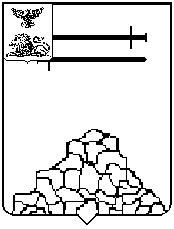 КОНТРОЛЬНО - СЧЕТНАЯ КОМИССИЯЯКОВЛЕВСКОГО ГОРОДСКОГО ОКРУГА. Строитель, ул. Ленина, д.16                                        т. 5-04-41                                                                 « ___ » _________ 20___ г.  № ___                                                  Должность фамилия и инициалы Уважаемый (ая) имя отчество!Руководствуясь Положением о Контрольно-счетной комиссии Яковлевского городского округа, утвержденным решением Совета депутатов Яковлевского городского округа от 19 ноября 2018 года № 2, и в связи с проведением экспертно-аналитического мероприятия «Внешняя проверка годового отчета об исполнении бюджета Яковлевского городского округа за 20__ год» прошу «___» ________ 20_ года предоставить _________________________________.указываются наименования конкретных документов или формулируются вопросы, по которым необходимо представить соответствующую информациюПредседатель Контрольно-счетной комиссии Яковлевского городского округа                    личная подпись                   инициалы и фамилияПриложение 2 к Стандарту внешнего муниципального финансового контроля «Проведение внешней проверки годового отчета об исполнении бюджета Яковлевского городского округа совместно с проверкой достоверности годовой бюджетной отчетности главных администраторов бюджетных средств»Форма распоряжения председателя Контрольно-счетной комиссии Яковлевского городского округа о проведении внешней проверки годового отчета об исполнении бюджета Яковлевского городского округаР А С П О Р Я Ж Е Н И ЕПРЕДСЕДАТЕЛЯ КОНТРОЛЬНО-СЧЕТНОЙ КОМИССИИ ЯКОВЛЕВСКОГО ГОРОДСКОГО ОКРУГАг. Строительот « ___ »  _______ 20____ г.           						№ ______О проведении внешней проверки годового отчета об исполнении бюджета Яковлевского городского округа за 20__ год Руководствуясь Положением о Контрольно-счетной комиссии Яковлевского городского округа, утвержденным решением Совета депутатов Яковлевского городского округа от 19 ноября 2018 года № 2, и согласно пункту ___ плана работы Контрольно-счетной комиссии Яковлевского городского округа на 20__ год, утвержденного распоряжением председателя Контрольно-счетной комиссии Яковлевского городского округа от «__» ________ 20__ года № ____:  Поручить ____________________________________________________________                                                    должность, Ф.И.О. должностных лиц, которым поручается                                                                  проведение экспертно-аналитического мероприятия проведение экспертно-аналитического мероприятия «Внешняя проверка годового отчета об исполнении бюджета Яковлевского городского округа за 20__ год и подготовка заключения на годовой отчет».2. Экспертно-аналитическое мероприятие начать «___» ___________ 20__ г., окончить «___» ___________ 20__ г. 3. Контроль за исполнением настоящего распоряжения оставляю за собой. 4. Настоящее распоряжение вступает в силу со дня его подписания. Председатель Контрольно-счетной комиссии Яковлевского городского округа                 личная подпись         инициалы и фамилияПриложение 3 к Стандарту внешнего муниципального финансового контроля «Проведение внешней проверки годового отчета об исполнении бюджета Яковлевского городского округа совместно с проверкой достоверности годовой бюджетной отчетности главных администраторов бюджетных средств»Форма программы проведения экспертно-аналитического мероприятияУТВЕРЖДАЮ председатель Контрольно-счетной комиссии Яковлевского городского округа ____________________________ личная подпись, инициалы и фамилия «___» ____________ 20__ г.ПРОГРАММАпроведения экспертно-аналитического мероприятия«Внешняя проверка годового отчета об исполнении бюджета Яковлевского городского округа за 20__ год»1. Основание для проведения мероприятия: ___________________________; 2. Предмет мероприятия: ___________________________________________; 3. Объекты мероприятия: 3.1. _____________________________________________________________; 3.2. _____________________________________________________________. 4. Цель мероприятия: 5. Исследуемый период: ___________________________________________. 6. Сроки проведения мероприятия с ________________ по ______________. 7. Вопросы мероприятия: 7.1.1. ___________________________________________________________; 7.1.2. ___________________________________________________________; 7.1.3. ___________________________________________________________. 7. Состав ответственных исполнителей: ______________________________. 8. Срок представления заключения на отчет об исполнении бюджета Яковлевского городского округа за 20 __ год - «___» _________ 20__ года. Председатель Контрольно-счетной комиссии Яковлевского городского округа                 личная подпись         инициалы и фамилияПриложение 4 к Стандарту внешнего муниципального финансового контроля «Проведение внешней проверки годового отчета об исполнении бюджета Яковлевского городского округа совместно с проверкой достоверности годовой бюджетной отчетности главных администраторов бюджетных средств»Форма календарного рабочего плана проведения внешней проверки годового отчета об исполнении бюджета Яковлевского городского округаКалендарный рабочий план проведения экспертно-аналитического мероприятия «Внешняя проверки об исполнении бюджета Яковлевского городского округа за 20__ год»Руководитель должность                                                личная подпись                    инициалы и фамилия С рабочим планом ознакомлены: Участники  должность                                                личная подпись                    инициалы и фамилияПриложение 5 к Стандарту внешнего муниципального финансового контроля «Проведение внешней проверки годового отчета об исполнении бюджета Яковлевского городского округа совместно с проверкой достоверности годовой бюджетной отчетности главных администраторов бюджетных средств»Форма уведомления о проведении внешней проверки годового отчета об исполнении бюджета Яковлевского городского округаРОССИЙСКАЯ ФЕДЕРАЦИЯБЕЛГОРОДСКАЯ ОБЛАСТЬКОНТРОЛЬНО - СЧЕТНАЯ КОМИССИЯЯКОВЛЕВСКОГО ГОРОДСКОГО ОКРУГА. Строитель, ул. Ленина, д.16                                        т. 5-04-41                                                                 « ___ » _________ 20___ г.  № ___                                                  Заместителю главы администрации-начальнику управления финансов и налоговой политики администрации Яковлевского городского округа фамилия и инициалы Уважаемый (ая) имя отчество!Контрольно-счетная комиссия Яковлевского городского округа уведомляет Вас, что в соответствии с пунктом ___ раздела ___ плана работы Контрольно-счетной комиссии Яковлевского городского на 20__ год, утвержденного распоряжением председателя Контрольно-счетной комиссии Яковлевского городского округа от «___» ________ 20__ года № ___, в __________________________________________________________________                                                                              наименование объекта контроля _____________________________________________________________________________                                                                должность, фамилии и инициалыбудет проводиться экспертно-аналитическое мероприятие «Внешняя проверка годового отчета об исполнении бюджета Яковлевского городского округа за 20__ год». Срок проведения экспертно-аналитического мероприятия на объекте с «___» ________ 20__ года по «___» ________ 20__ года. В соответствии со статьями 13, 14 Федерального закона от 07 февраля 2011 года        № 6-ФЗ «Об общих принципах организации и деятельности контрольно-счетных органов субъектов Российской Федерации и муниципальных образований», Положения о Контрольно-счетной комиссии Яковлевского городского округа, утвержденного решением Совета депутатов Яковлевского городского округа от 19 ноября 2018 года № 2, прошу обеспечить необходимые условия для проведения указанного мероприятия. Председатель Контрольно-счетной комиссии Яковлевского городского округа             личная подпись            инициалы и фамилияПриложение 6 к Стандарту внешнего муниципального финансового контроля «Проведение внешней проверки годового отчета об исполнении бюджета Яковлевского городского округа совместно с проверкой достоверности годовой бюджетной отчетности главных администраторов бюджетных средств» Форма сопроводительного письмаРОССИЙСКАЯ ФЕДЕРАЦИЯБЕЛГОРОДСКАЯ ОБЛАСТЬКОНТРОЛЬНО - СЧЕТНАЯ КОМИССИЯЯКОВЛЕВСКОГО ГОРОДСКОГО ОКРУГА. Строитель, ул. Ленина, д.16                                        т. 5-04-41                                                                 « ___ » _________ 20___ г.  № ___                                                  Заместителю главы администрации-начальнику управления финансов и налоговой политики администрации Яковлевского городского округа фамилия и инициалы Уважаемый (ая) имя отчество!В соответствии с Положением о Контрольно-счетной комиссии Яковлевского городского округа, утвержденного решением Совета депутатов Яковлевского городского округа от 19 ноября 2018 года № 2, Вам направляется для сведения акт по результатам экспертно-аналитического мероприятия «Внешняя проверка годового отчета об исполнении бюджета Яковлевского городского округа за 20__ год и подготовка заключения на годовой отчет». Прошу Вас, в срок не более трех рабочих дней со дня получения, ознакомиться с актом, подписать его и вернуть один экземпляр акта в Контрольно-счетную комиссию Яковлевского городского округа. При необходимости Вы можете представить в адрес Контрольно-счетной комиссии свои пояснения и замечания по результатам экспертно-аналитического мероприятия. Непредставление замечаний в течение установленного срока принимается как согласие с актом Контрольно-счетной комиссии Яковлевского городского округа. Приложение: акт __________________________ (с приложениями) на __ л. в ___ экз.              наименование экспертно-аналитического мероприятия Председатель Контрольно-счетной комиссии Яковлевского городского округа                  личная подпись            инициалы и фамилия1. Общие положения                                   32. Основания и цели проведения внешней проверки годового отчета об исполнении бюджета и экспертизы проекта решения об исполнении бюджета Яковлевского городского округа за отчетный финансовый год3-43. Основные задачи внешней проверки годового отчета об исполнении бюджета и экспертизы проекта решения об исполнении бюджета Яковлевского городского округа за отчетный финансовый год 4. Организация внешней проверки годового отчета об исполнении бюджета и проведения экспертизы проекта решения об исполнении бюджета Яковлевского городского округа за отчетный финансовый год, оформление результатов5. Подготовка заключения на годовой отчет об исполнении бюджета Яковлевского городского округа4-55-1010-11                         № п/пСодержание проводимой работы (по отдельным вопросам)Источники информацииИсполнителиИсполнителиСроки проведенияСроки проведенияОтметка о выполнении (дата, подпись)№ п/пСодержание проводимой работы (по отдельным вопросам)Источники информацииДолжностьФ.И.О.Дата началаДата окончанияОтметка о выполнении (дата, подпись)12345678